Bohdanov Albert RomanovichGeneral details:Certificates:Experience:Documents and further information:Third-class engineer certificate,
Seaman s book,
Travel passport,
Seaman s seagoing service record book,
Basic safety training and instruction,
Proficiency in survival craft and rescue boats,
medical first aid on board ship,
Advanced fire fighting,,
Carriage of dangerous and hazardous substances,
Security training for seafarers with designated security duties,
Security awareness training for all seafarers
Engine room resource management (operational level)
Yeliow fever.Position applied for: 3rd EngineerAdditional position applied for: Motorman-OilerDate of birth: 08.04.1992 (age: 25)Citizenship: UkraineResidence permit in Ukraine: YesCountry of residence: UkraineCity of residence: KhersonContact Tel. No: +38 (050) 723-71-86E-Mail: albert.bogdanov@inbox.ruSkype: albert72371861U.S. visa: NoE.U. visa: NoUkrainian biometric international passport: Not specifiedDate available from: 04.10.2017English knowledge: GoodMinimum salary: 2500 $ per month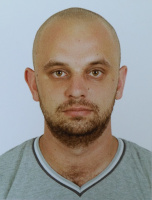 DocumentNumberPlace of issueDate of expiryCivil passportMP261115Tcyurupinsk00.00.0000Seamanâs passportAB592206port Kherson04.11.2021Tourist passportEP321717Kherson03.09.2022TypeNumberPlace of issueDate of expiryBasic safety training and instruction,17005Odessa24.05.2021Proficiency in survival craft and rescue boats other than fast rescue boats14170Odessa24.05.2021Advanced fire fighting11418Odessa24.05.2021Medical first aid on board ship06749Odessa24.05.2021Security awareness training for all seafarers17711Kherson29.05.2019Security training for seafarers with designated security duties08759Kherson22.11.2018Carriage of dangerous and hazardous substances05526Kherson24.05.2021Engine room resource management (operational level)07257Odessa24.05.2021PositionFrom / ToVessel nameVessel typeDWTMEBHPFlagShipownerCrewing3rd Engineer20.01.2017-03.07.2017MuseDry Cargo3811SKL  6NVD48a-2U1715PalauErato shipping LTDAkkerman3rd Engineer05.10.2015-11.04.2016MuseDry Cargo3811SKL  6NVD48a-2U1715CambodiaErato Shipping LTDAkkerman3rd Engineer07.11.2014-27.07.2015Dolphin 7Dry Cargo31356NVD48AU1320CambodiaWaterhorn incAkkermanMotorman-Oiler19.12.2013-20.06.2014Dolphin 7Dry Cargo3135SKL  6NVD48AU1320CambodiaWaterhorn inc.AkkermanEngine Cadet10.10.2012-12.01.2013m/v Zehra VIGeneral Cargo4500tRussian diesel 8-30/502000TogoGergend finance LTDMarinebroke